GUÍA DE INGLÉS ¿Qué necesito saber?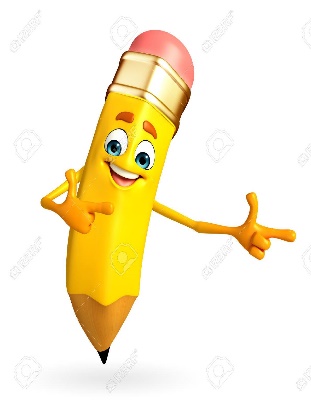 Entonces:Reconocer es: Distinguir o identificar a una persona o una cosa entre varias por una serie de características propias.Entonces, con la ayuda de un adulto, en esta guía realizaremos lo siguiente: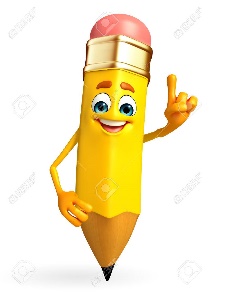 Instrucciones:Item 1: Look at the school supplies and paint them with the color mentioned, then match the objects with the correct number. (Mira los útiles escolares y píntalos con el color mencionado, luego une la cantidad de objetos con el número correcto.)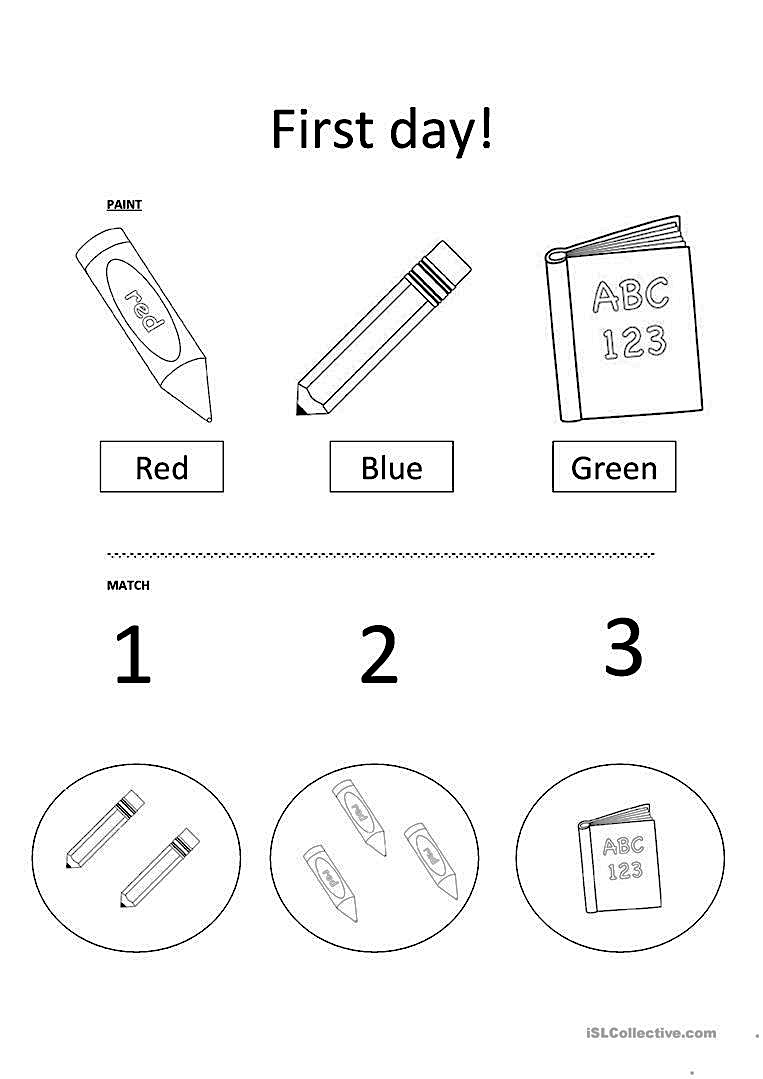 *Enviar foto de la guía desarrollada al WhatsApp del curso.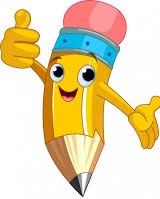 Name:Grade: Pre-Kinder    Date: semana N° 5¿QUÉ APRENDEREMOS?¿QUÉ APRENDEREMOS?¿QUÉ APRENDEREMOS?Objetivo (s): Comprender textos leídos por un adulto o en formato audiovisual, muy breves y simples, con un patrón que se repite, como: • rimas y chants • cuentos • canciones (OA 1)Objetivo (s): Comprender textos leídos por un adulto o en formato audiovisual, muy breves y simples, con un patrón que se repite, como: • rimas y chants • cuentos • canciones (OA 1)Objetivo (s): Comprender textos leídos por un adulto o en formato audiovisual, muy breves y simples, con un patrón que se repite, como: • rimas y chants • cuentos • canciones (OA 1)Contenidos: Colores en inglés.Contenidos: Colores en inglés.Contenidos: Colores en inglés.Objetivo de la semana: Reconocer y comprender colores en el idioma.Objetivo de la semana: Reconocer y comprender colores en el idioma.Objetivo de la semana: Reconocer y comprender colores en el idioma.Habilidad: Reconocer colores en inglés. Habilidad: Reconocer colores en inglés. Habilidad: Reconocer colores en inglés. Los colores los entendemos por los distintos objetos que observamos todos los días en nuestro entorno.